тел. +7 (495) 755-13-59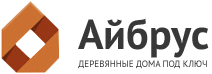 тел. +7 (968) 586-20-86Мы работаем c пн-пт с 9.00 до 18.00 ч., в выходные дни с 9.00 до 18.00 (в дежурном режиме)E-mail : zakaz@ibrus.ruhttp://ibrus.ru/Заказчик:Заказчик:Заказчик:Заказчик:ПРАЙС-ЛИСТ НА УТЕПЛЕНИЕ ДОМАПРАЙС-ЛИСТ НА УТЕПЛЕНИЕ ДОМАПРАЙС-ЛИСТ НА УТЕПЛЕНИЕ ДОМАПРАЙС-ЛИСТ НА УТЕПЛЕНИЕ ДОМАПРАЙС-ЛИСТ НА УТЕПЛЕНИЕ ДОМАПРАЙС-ЛИСТ НА УТЕПЛЕНИЕ ДОМАПРАЙС-ЛИСТ НА УТЕПЛЕНИЕ ДОМАПРАЙС-ЛИСТ НА УТЕПЛЕНИЕ ДОМАПРАЙС-ЛИСТ НА УТЕПЛЕНИЕ ДОМАПРАЙС-ЛИСТ НА УТЕПЛЕНИЕ ДОМАПРАЙС-ЛИСТ НА УТЕПЛЕНИЕ ДОМАПРАЙС-ЛИСТ НА УТЕПЛЕНИЕ ДОМАПРАЙС-ЛИСТ НА УТЕПЛЕНИЕ ДОМАПРАЙС-ЛИСТ НА УТЕПЛЕНИЕ ДОМАПРАЙС-ЛИСТ НА УТЕПЛЕНИЕ ДОМАПРАЙС-ЛИСТ НА УТЕПЛЕНИЕ ДОМАПРАЙС-ЛИСТ НА УТЕПЛЕНИЕ ДОМАПРАЙС-ЛИСТ НА УТЕПЛЕНИЕ ДОМАПРАЙС-ЛИСТ НА УТЕПЛЕНИЕ ДОМАПРАЙС-ЛИСТ НА УТЕПЛЕНИЕ ДОМАПРАЙС-ЛИСТ НА УТЕПЛЕНИЕ ДОМАПРАЙС-ЛИСТ НА УТЕПЛЕНИЕ ДОМАПРАЙС-ЛИСТ НА УТЕПЛЕНИЕ ДОМАПРАЙС-ЛИСТ НА УТЕПЛЕНИЕ ДОМАПРАЙС-ЛИСТ НА УТЕПЛЕНИЕ ДОМАПРАЙС-ЛИСТ НА УТЕПЛЕНИЕ ДОМАПРАЙС-ЛИСТ НА УТЕПЛЕНИЕ ДОМАПРАЙС-ЛИСТ НА УТЕПЛЕНИЕ ДОМАПРАЙС-ЛИСТ НА УТЕПЛЕНИЕ ДОМАПРАЙС-ЛИСТ НА УТЕПЛЕНИЕ ДОМАПРАЙС-ЛИСТ НА УТЕПЛЕНИЕ ДОМАПРАЙС-ЛИСТ НА УТЕПЛЕНИЕ ДОМАПРАЙС-ЛИСТ НА УТЕПЛЕНИЕ ДОМА№№КодКодКодКодТовары (работы, услуги)Товары (работы, услуги)Товары (работы, услуги)Товары (работы, услуги)Товары (работы, услуги)Товары (работы, услуги)Товары (работы, услуги)Товары (работы, услуги)Товары (работы, услуги)Товары (работы, услуги)Товары (работы, услуги)Товары (работы, услуги)Товары (работы, услуги)Товары (работы, услуги)Товары (работы, услуги)Товары (работы, услуги)Товары (работы, услуги)Кол-воКол-воКол-воЕд.Ед.ЦенаЦенаЦенаЦенаСуммаСуммаСуммаСуммаСумма11Антисептирование наружных стен спец. грунтом (защита от грибка и плесени)Антисептирование наружных стен спец. грунтом (защита от грибка и плесени)Антисептирование наружных стен спец. грунтом (защита от грибка и плесени)Антисептирование наружных стен спец. грунтом (защита от грибка и плесени)Антисептирование наружных стен спец. грунтом (защита от грибка и плесени)Антисептирование наружных стен спец. грунтом (защита от грибка и плесени)Антисептирование наружных стен спец. грунтом (защита от грибка и плесени)Антисептирование наружных стен спец. грунтом (защита от грибка и плесени)Антисептирование наружных стен спец. грунтом (защита от грибка и плесени)Антисептирование наружных стен спец. грунтом (защита от грибка и плесени)Антисептирование наружных стен спец. грунтом (защита от грибка и плесени)Антисептирование наружных стен спец. грунтом (защита от грибка и плесени)Антисептирование наружных стен спец. грунтом (защита от грибка и плесени)Антисептирование наружных стен спец. грунтом (защита от грибка и плесени)Антисептирование наружных стен спец. грунтом (защита от грибка и плесени)Антисептирование наружных стен спец. грунтом (защита от грибка и плесени)Антисептирование наружных стен спец. грунтом (защита от грибка и плесени)111м2м270,0070,0070,0070,0070,0070,0070,0070,0070,0022Антисептирование бруска для обрешетки и бруска для контр-обрешеткиАнтисептирование бруска для обрешетки и бруска для контр-обрешеткиАнтисептирование бруска для обрешетки и бруска для контр-обрешеткиАнтисептирование бруска для обрешетки и бруска для контр-обрешеткиАнтисептирование бруска для обрешетки и бруска для контр-обрешеткиАнтисептирование бруска для обрешетки и бруска для контр-обрешеткиАнтисептирование бруска для обрешетки и бруска для контр-обрешеткиАнтисептирование бруска для обрешетки и бруска для контр-обрешеткиАнтисептирование бруска для обрешетки и бруска для контр-обрешеткиАнтисептирование бруска для обрешетки и бруска для контр-обрешеткиАнтисептирование бруска для обрешетки и бруска для контр-обрешеткиАнтисептирование бруска для обрешетки и бруска для контр-обрешеткиАнтисептирование бруска для обрешетки и бруска для контр-обрешеткиАнтисептирование бруска для обрешетки и бруска для контр-обрешеткиАнтисептирование бруска для обрешетки и бруска для контр-обрешеткиАнтисептирование бруска для обрешетки и бруска для контр-обрешеткиАнтисептирование бруска для обрешетки и бруска для контр-обрешетки111пог.мпог.м50,0050,0050,0050,0050,0050,0050,0050,0050,0033Устройство деревянного каркаса под утеплительУстройство деревянного каркаса под утеплительУстройство деревянного каркаса под утеплительУстройство деревянного каркаса под утеплительУстройство деревянного каркаса под утеплительУстройство деревянного каркаса под утеплительУстройство деревянного каркаса под утеплительУстройство деревянного каркаса под утеплительУстройство деревянного каркаса под утеплительУстройство деревянного каркаса под утеплительУстройство деревянного каркаса под утеплительУстройство деревянного каркаса под утеплительУстройство деревянного каркаса под утеплительУстройство деревянного каркаса под утеплительУстройство деревянного каркаса под утеплительУстройство деревянного каркаса под утеплительУстройство деревянного каркаса под утеплитель111м2м2210,00210,00210,00210,00200,00200,00200,00200,00200,0044Конопатка бревна джутом (считаеться по факту) 1 пог.метр =100 рублей(без материала)Конопатка бревна джутом (считаеться по факту) 1 пог.метр =100 рублей(без материала)Конопатка бревна джутом (считаеться по факту) 1 пог.метр =100 рублей(без материала)Конопатка бревна джутом (считаеться по факту) 1 пог.метр =100 рублей(без материала)Конопатка бревна джутом (считаеться по факту) 1 пог.метр =100 рублей(без материала)Конопатка бревна джутом (считаеться по факту) 1 пог.метр =100 рублей(без материала)Конопатка бревна джутом (считаеться по факту) 1 пог.метр =100 рублей(без материала)Конопатка бревна джутом (считаеться по факту) 1 пог.метр =100 рублей(без материала)Конопатка бревна джутом (считаеться по факту) 1 пог.метр =100 рублей(без материала)Конопатка бревна джутом (считаеться по факту) 1 пог.метр =100 рублей(без материала)Конопатка бревна джутом (считаеться по факту) 1 пог.метр =100 рублей(без материала)Конопатка бревна джутом (считаеться по факту) 1 пог.метр =100 рублей(без материала)Конопатка бревна джутом (считаеться по факту) 1 пог.метр =100 рублей(без материала)Конопатка бревна джутом (считаеться по факту) 1 пог.метр =100 рублей(без материала)Конопатка бревна джутом (считаеться по факту) 1 пог.метр =100 рублей(без материала)Конопатка бревна джутом (считаеться по факту) 1 пог.метр =100 рублей(без материала)Конопатка бревна джутом (считаеться по факту) 1 пог.метр =100 рублей(без материала)111пог.мпог.м100,00100,00100,00100,00100,00100,00100,00100,00100,0055Утепление наружных стен дома толщиной пирога от 50 мм, включая монтаж  гидропароизоляцииУтепление наружных стен дома толщиной пирога от 50 мм, включая монтаж  гидропароизоляцииУтепление наружных стен дома толщиной пирога от 50 мм, включая монтаж  гидропароизоляцииУтепление наружных стен дома толщиной пирога от 50 мм, включая монтаж  гидропароизоляцииУтепление наружных стен дома толщиной пирога от 50 мм, включая монтаж  гидропароизоляцииУтепление наружных стен дома толщиной пирога от 50 мм, включая монтаж  гидропароизоляцииУтепление наружных стен дома толщиной пирога от 50 мм, включая монтаж  гидропароизоляцииУтепление наружных стен дома толщиной пирога от 50 мм, включая монтаж  гидропароизоляцииУтепление наружных стен дома толщиной пирога от 50 мм, включая монтаж  гидропароизоляцииУтепление наружных стен дома толщиной пирога от 50 мм, включая монтаж  гидропароизоляцииУтепление наружных стен дома толщиной пирога от 50 мм, включая монтаж  гидропароизоляцииУтепление наружных стен дома толщиной пирога от 50 мм, включая монтаж  гидропароизоляцииУтепление наружных стен дома толщиной пирога от 50 мм, включая монтаж  гидропароизоляцииУтепление наружных стен дома толщиной пирога от 50 мм, включая монтаж  гидропароизоляцииУтепление наружных стен дома толщиной пирога от 50 мм, включая монтаж  гидропароизоляцииУтепление наружных стен дома толщиной пирога от 50 мм, включая монтаж  гидропароизоляцииУтепление наружных стен дома толщиной пирога от 50 мм, включая монтаж  гидропароизоляции111м2м2от 400,00от 400,00от 400,00от 400,00400,00400,00400,00400,00400,0066Устройство контр-обрешетки для вентиляционного зазораУстройство контр-обрешетки для вентиляционного зазораУстройство контр-обрешетки для вентиляционного зазораУстройство контр-обрешетки для вентиляционного зазораУстройство контр-обрешетки для вентиляционного зазораУстройство контр-обрешетки для вентиляционного зазораУстройство контр-обрешетки для вентиляционного зазораУстройство контр-обрешетки для вентиляционного зазораУстройство контр-обрешетки для вентиляционного зазораУстройство контр-обрешетки для вентиляционного зазораУстройство контр-обрешетки для вентиляционного зазораУстройство контр-обрешетки для вентиляционного зазораУстройство контр-обрешетки для вентиляционного зазораУстройство контр-обрешетки для вентиляционного зазораУстройство контр-обрешетки для вентиляционного зазораУстройство контр-обрешетки для вентиляционного зазораУстройство контр-обрешетки для вентиляционного зазора111м2м2150,00150,00150,00150,00100,00100,00100,00100,00100,0077Обшивка стен (имитация -бруса, блок-хаус, сайдинг)Обшивка стен (имитация -бруса, блок-хаус, сайдинг)Обшивка стен (имитация -бруса, блок-хаус, сайдинг)Обшивка стен (имитация -бруса, блок-хаус, сайдинг)Обшивка стен (имитация -бруса, блок-хаус, сайдинг)Обшивка стен (имитация -бруса, блок-хаус, сайдинг)Обшивка стен (имитация -бруса, блок-хаус, сайдинг)Обшивка стен (имитация -бруса, блок-хаус, сайдинг)Обшивка стен (имитация -бруса, блок-хаус, сайдинг)Обшивка стен (имитация -бруса, блок-хаус, сайдинг)Обшивка стен (имитация -бруса, блок-хаус, сайдинг)Обшивка стен (имитация -бруса, блок-хаус, сайдинг)Обшивка стен (имитация -бруса, блок-хаус, сайдинг)Обшивка стен (имитация -бруса, блок-хаус, сайдинг)Обшивка стен (имитация -бруса, блок-хаус, сайдинг)Обшивка стен (имитация -бруса, блок-хаус, сайдинг)Обшивка стен (имитация -бруса, блок-хаус, сайдинг)111м2м2400,00400,00400,00400,00400,00400,00400,00400,00400,0088Монтаж цокольного отлива(без материала)Монтаж цокольного отлива(без материала)Монтаж цокольного отлива(без материала)Монтаж цокольного отлива(без материала)Монтаж цокольного отлива(без материала)Монтаж цокольного отлива(без материала)Монтаж цокольного отлива(без материала)Монтаж цокольного отлива(без материала)Монтаж цокольного отлива(без материала)Монтаж цокольного отлива(без материала)Монтаж цокольного отлива(без материала)Монтаж цокольного отлива(без материала)Монтаж цокольного отлива(без материала)Монтаж цокольного отлива(без материала)Монтаж цокольного отлива(без материала)Монтаж цокольного отлива(без материала)Монтаж цокольного отлива(без материала)111пог.мпог.мОт 200,00От 200,00От 200,00От 200,00200,00200,00200,00200,00200,0099Монтаж оконного отлива(считается по факту)Монтаж оконного отлива(считается по факту)Монтаж оконного отлива(считается по факту)Монтаж оконного отлива(считается по факту)Монтаж оконного отлива(считается по факту)Монтаж оконного отлива(считается по факту)Монтаж оконного отлива(считается по факту)Монтаж оконного отлива(считается по факту)Монтаж оконного отлива(считается по факту)Монтаж оконного отлива(считается по факту)Монтаж оконного отлива(считается по факту)Монтаж оконного отлива(считается по факту)Монтаж оконного отлива(считается по факту)Монтаж оконного отлива(считается по факту)Монтаж оконного отлива(считается по факту)Монтаж оконного отлива(считается по факту)Монтаж оконного отлива(считается по факту)111пог.мпог.мОт 200,00От 200,00От 200,00От 200,00200,00200,00200,00200,00200,001010Монтаж оконного наружнего откоса дома с устройством обрешетки под негоМонтаж оконного наружнего откоса дома с устройством обрешетки под негоМонтаж оконного наружнего откоса дома с устройством обрешетки под негоМонтаж оконного наружнего откоса дома с устройством обрешетки под негоМонтаж оконного наружнего откоса дома с устройством обрешетки под негоМонтаж оконного наружнего откоса дома с устройством обрешетки под негоМонтаж оконного наружнего откоса дома с устройством обрешетки под негоМонтаж оконного наружнего откоса дома с устройством обрешетки под негоМонтаж оконного наружнего откоса дома с устройством обрешетки под негоМонтаж оконного наружнего откоса дома с устройством обрешетки под негоМонтаж оконного наружнего откоса дома с устройством обрешетки под негоМонтаж оконного наружнего откоса дома с устройством обрешетки под негоМонтаж оконного наружнего откоса дома с устройством обрешетки под негоМонтаж оконного наружнего откоса дома с устройством обрешетки под негоМонтаж оконного наружнего откоса дома с устройством обрешетки под негоМонтаж оконного наружнего откоса дома с устройством обрешетки под негоМонтаж оконного наружнего откоса дома с устройством обрешетки под него111пог.мпог.м От 400,00 От 400,00 От 400,00 От 400,00400,00400,00400,00400,00400,001111Монтаж обналички окон снаружи дома (считается по факту)Монтаж обналички окон снаружи дома (считается по факту)Монтаж обналички окон снаружи дома (считается по факту)Монтаж обналички окон снаружи дома (считается по факту)Монтаж обналички окон снаружи дома (считается по факту)Монтаж обналички окон снаружи дома (считается по факту)Монтаж обналички окон снаружи дома (считается по факту)Монтаж обналички окон снаружи дома (считается по факту)Монтаж обналички окон снаружи дома (считается по факту)Монтаж обналички окон снаружи дома (считается по факту)Монтаж обналички окон снаружи дома (считается по факту)Монтаж обналички окон снаружи дома (считается по факту)Монтаж обналички окон снаружи дома (считается по факту)Монтаж обналички окон снаружи дома (считается по факту)Монтаж обналички окон снаружи дома (считается по факту)Монтаж обналички окон снаружи дома (считается по факту)Монтаж обналички окон снаружи дома (считается по факту)111пог.мпог.м От 250,00 От 250,00 От 250,00 От 250,00250,00250,00250,00250,00250,001212Установка декор. раскладки ,уголков и стыковочных планок(считаеться по факту выполнения работ)Установка декор. раскладки ,уголков и стыковочных планок(считаеться по факту выполнения работ)Установка декор. раскладки ,уголков и стыковочных планок(считаеться по факту выполнения работ)Установка декор. раскладки ,уголков и стыковочных планок(считаеться по факту выполнения работ)Установка декор. раскладки ,уголков и стыковочных планок(считаеться по факту выполнения работ)Установка декор. раскладки ,уголков и стыковочных планок(считаеться по факту выполнения работ)Установка декор. раскладки ,уголков и стыковочных планок(считаеться по факту выполнения работ)Установка декор. раскладки ,уголков и стыковочных планок(считаеться по факту выполнения работ)Установка декор. раскладки ,уголков и стыковочных планок(считаеться по факту выполнения работ)Установка декор. раскладки ,уголков и стыковочных планок(считаеться по факту выполнения работ)Установка декор. раскладки ,уголков и стыковочных планок(считаеться по факту выполнения работ)Установка декор. раскладки ,уголков и стыковочных планок(считаеться по факту выполнения работ)Установка декор. раскладки ,уголков и стыковочных планок(считаеться по факту выполнения работ)Установка декор. раскладки ,уголков и стыковочных планок(считаеться по факту выполнения работ)Установка декор. раскладки ,уголков и стыковочных планок(считаеться по факту выполнения работ)Установка декор. раскладки ,уголков и стыковочных планок(считаеться по факту выполнения работ)Установка декор. раскладки ,уголков и стыковочных планок(считаеться по факту выполнения работ)111пог.мпог.мОт 150,00От 150,00От 150,00От 150,00150,00150,00150,00150,00150,001313Укладка межвенцового утеплителя под герметик (в зависемости от глубины шва)Укладка межвенцового утеплителя под герметик (в зависемости от глубины шва)Укладка межвенцового утеплителя под герметик (в зависемости от глубины шва)Укладка межвенцового утеплителя под герметик (в зависемости от глубины шва)Укладка межвенцового утеплителя под герметик (в зависемости от глубины шва)Укладка межвенцового утеплителя под герметик (в зависемости от глубины шва)Укладка межвенцового утеплителя под герметик (в зависемости от глубины шва)Укладка межвенцового утеплителя под герметик (в зависемости от глубины шва)Укладка межвенцового утеплителя под герметик (в зависемости от глубины шва)Укладка межвенцового утеплителя под герметик (в зависемости от глубины шва)Укладка межвенцового утеплителя под герметик (в зависемости от глубины шва)Укладка межвенцового утеплителя под герметик (в зависемости от глубины шва)Укладка межвенцового утеплителя под герметик (в зависемости от глубины шва)Укладка межвенцового утеплителя под герметик (в зависемости от глубины шва)Укладка межвенцового утеплителя под герметик (в зависемости от глубины шва)Укладка межвенцового утеплителя под герметик (в зависемости от глубины шва)Укладка межвенцового утеплителя под герметик (в зависемости от глубины шва)111пог.мпог.м40,0040,0040,0040,0040,0040,0040,0040,0040,001414Утепление межвенцовых перерубов герметиком Remmers Acryl 100 (Теплый шов)Утепление межвенцовых перерубов герметиком Remmers Acryl 100 (Теплый шов)Утепление межвенцовых перерубов герметиком Remmers Acryl 100 (Теплый шов)Утепление межвенцовых перерубов герметиком Remmers Acryl 100 (Теплый шов)Утепление межвенцовых перерубов герметиком Remmers Acryl 100 (Теплый шов)Утепление межвенцовых перерубов герметиком Remmers Acryl 100 (Теплый шов)Утепление межвенцовых перерубов герметиком Remmers Acryl 100 (Теплый шов)Утепление межвенцовых перерубов герметиком Remmers Acryl 100 (Теплый шов)Утепление межвенцовых перерубов герметиком Remmers Acryl 100 (Теплый шов)Утепление межвенцовых перерубов герметиком Remmers Acryl 100 (Теплый шов)Утепление межвенцовых перерубов герметиком Remmers Acryl 100 (Теплый шов)Утепление межвенцовых перерубов герметиком Remmers Acryl 100 (Теплый шов)Утепление межвенцовых перерубов герметиком Remmers Acryl 100 (Теплый шов)Утепление межвенцовых перерубов герметиком Remmers Acryl 100 (Теплый шов)Утепление межвенцовых перерубов герметиком Remmers Acryl 100 (Теплый шов)Утепление межвенцовых перерубов герметиком Remmers Acryl 100 (Теплый шов)Утепление межвенцовых перерубов герметиком Remmers Acryl 100 (Теплый шов)111пог.мпог.м180,00180,00180,00180,00160,00160,00160,00160,00160,001515Утепление межвенцовых швов герметикам  Remmers Acryl 100 (Теплый шов)Утепление межвенцовых швов герметикам  Remmers Acryl 100 (Теплый шов)Утепление межвенцовых швов герметикам  Remmers Acryl 100 (Теплый шов)Утепление межвенцовых швов герметикам  Remmers Acryl 100 (Теплый шов)Утепление межвенцовых швов герметикам  Remmers Acryl 100 (Теплый шов)Утепление межвенцовых швов герметикам  Remmers Acryl 100 (Теплый шов)Утепление межвенцовых швов герметикам  Remmers Acryl 100 (Теплый шов)Утепление межвенцовых швов герметикам  Remmers Acryl 100 (Теплый шов)Утепление межвенцовых швов герметикам  Remmers Acryl 100 (Теплый шов)Утепление межвенцовых швов герметикам  Remmers Acryl 100 (Теплый шов)Утепление межвенцовых швов герметикам  Remmers Acryl 100 (Теплый шов)Утепление межвенцовых швов герметикам  Remmers Acryl 100 (Теплый шов)Утепление межвенцовых швов герметикам  Remmers Acryl 100 (Теплый шов)Утепление межвенцовых швов герметикам  Remmers Acryl 100 (Теплый шов)Утепление межвенцовых швов герметикам  Remmers Acryl 100 (Теплый шов)Утепление межвенцовых швов герметикам  Remmers Acryl 100 (Теплый шов)Утепление межвенцовых швов герметикам  Remmers Acryl 100 (Теплый шов)111пог.мпог.м140,00140,00140,00140,00120,00120,00120,00120,00120,001616Сборка - разборка строительных лесов включена в стоимость работСборка - разборка строительных лесов включена в стоимость работСборка - разборка строительных лесов включена в стоимость работСборка - разборка строительных лесов включена в стоимость работСборка - разборка строительных лесов включена в стоимость работСборка - разборка строительных лесов включена в стоимость работСборка - разборка строительных лесов включена в стоимость работСборка - разборка строительных лесов включена в стоимость работСборка - разборка строительных лесов включена в стоимость работСборка - разборка строительных лесов включена в стоимость работСборка - разборка строительных лесов включена в стоимость работСборка - разборка строительных лесов включена в стоимость работСборка - разборка строительных лесов включена в стоимость работСборка - разборка строительных лесов включена в стоимость работСборка - разборка строительных лесов включена в стоимость работСборка - разборка строительных лесов включена в стоимость работСборка - разборка строительных лесов включена в стоимость работ222штшт1,001,001,001,002,002,002,002,002,001717Транспортные расходы оплачиваются отдельно ( в зависимости от удаленности от МКАДА)Транспортные расходы оплачиваются отдельно ( в зависимости от удаленности от МКАДА)Транспортные расходы оплачиваются отдельно ( в зависимости от удаленности от МКАДА)Транспортные расходы оплачиваются отдельно ( в зависимости от удаленности от МКАДА)Транспортные расходы оплачиваются отдельно ( в зависимости от удаленности от МКАДА)Транспортные расходы оплачиваются отдельно ( в зависимости от удаленности от МКАДА)Транспортные расходы оплачиваются отдельно ( в зависимости от удаленности от МКАДА)Транспортные расходы оплачиваются отдельно ( в зависимости от удаленности от МКАДА)Транспортные расходы оплачиваются отдельно ( в зависимости от удаленности от МКАДА)Транспортные расходы оплачиваются отдельно ( в зависимости от удаленности от МКАДА)Транспортные расходы оплачиваются отдельно ( в зависимости от удаленности от МКАДА)Транспортные расходы оплачиваются отдельно ( в зависимости от удаленности от МКАДА)Транспортные расходы оплачиваются отдельно ( в зависимости от удаленности от МКАДА)Транспортные расходы оплачиваются отдельно ( в зависимости от удаленности от МКАДА)Транспортные расходы оплачиваются отдельно ( в зависимости от удаленности от МКАДА)Транспортные расходы оплачиваются отдельно ( в зависимости от удаленности от МКАДА)Транспортные расходы оплачиваются отдельно ( в зависимости от удаленности от МКАДА)111штшт1,001,001,001,001,001,001,001,001,001818СТОИМОСТЬ РАБОТ УКАЗАНА БЕЗ МАТЕРИАЛАСТОИМОСТЬ РАБОТ УКАЗАНА БЕЗ МАТЕРИАЛАСТОИМОСТЬ РАБОТ УКАЗАНА БЕЗ МАТЕРИАЛАСТОИМОСТЬ РАБОТ УКАЗАНА БЕЗ МАТЕРИАЛАСТОИМОСТЬ РАБОТ УКАЗАНА БЕЗ МАТЕРИАЛАСТОИМОСТЬ РАБОТ УКАЗАНА БЕЗ МАТЕРИАЛАСТОИМОСТЬ РАБОТ УКАЗАНА БЕЗ МАТЕРИАЛАСТОИМОСТЬ РАБОТ УКАЗАНА БЕЗ МАТЕРИАЛАСТОИМОСТЬ РАБОТ УКАЗАНА БЕЗ МАТЕРИАЛАСТОИМОСТЬ РАБОТ УКАЗАНА БЕЗ МАТЕРИАЛАСТОИМОСТЬ РАБОТ УКАЗАНА БЕЗ МАТЕРИАЛАСТОИМОСТЬ РАБОТ УКАЗАНА БЕЗ МАТЕРИАЛАСТОИМОСТЬ РАБОТ УКАЗАНА БЕЗ МАТЕРИАЛАСТОИМОСТЬ РАБОТ УКАЗАНА БЕЗ МАТЕРИАЛАСТОИМОСТЬ РАБОТ УКАЗАНА БЕЗ МАТЕРИАЛАСТОИМОСТЬ РАБОТ УКАЗАНА БЕЗ МАТЕРИАЛАСТОИМОСТЬ РАБОТ УКАЗАНА БЕЗ МАТЕРИАЛА111УслугаУслуга1,001,001,001,001,001,001,001,001,00